О поэтапном вводе с 01.04.2024 запрета продажи товаров, подлежащих обязательной маркировке средствами идентификации, на основании информации, содержащейся в информационной системе маркировки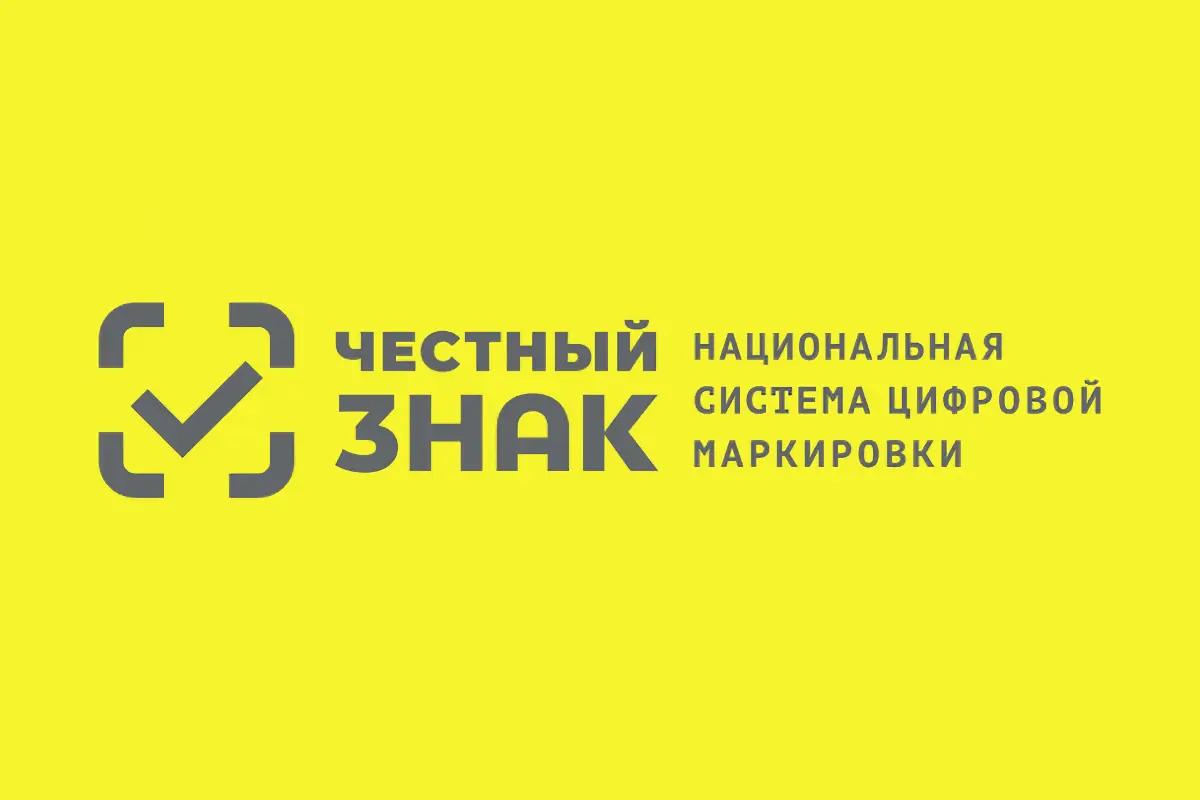 Уважаемые руководители!Администрация городского поселения Нарткала  информирует, что с 1 апреля 2024 г. поэтапно вводится запрет продажи товаров, подлежащих обязательной маркировке средствами идентификации, на основании информации, содержащейся в информационной системе маркировки, в случаях, указанных в постановлении Правительства Российской Федерации от 21.11.2023 № 1944, а также вступают в силу требования к участникам оборота товаров, подлежащих обязательной маркировке средствами идентификации, при определении случаев запрета продажи указанных товаров (далее – разрешительный режим на кассах).Категории товаров подпадающих под разрешительный режим на кассах: табак, пиво, молочная продукция, упакованная вода, антисептики, бады, обувь, фотоаппараты, шины, одежда, духи, безалкогольные напитки.Постановлением Правительства РФ от 21.11.2023 № 1944 утверждены:
– перечень случаев, при которых продажа товаров, подлежащих обязательной маркировке средствами идентификации, запрещена на основании информации, содержащейся в государственной информационной системе мониторинга за оборотом товаров, подлежащих обязательной маркировке средствами идентификации, или отсутствия в указанной государственной информационной системе необходимой информации о таких товарах, и особенности внедрения указанного запрета в отношении отдельных товаров;– правила применения запрета продажи товаров, подлежащих обязательной маркировке средствами идентификации, на основании информации, содержащейся в государственной информационной системе мониторинга за оборотом товаров, подлежащих обязательной маркировке средствами идентификации, или отсутствия в указанной государственной информационной системе необходимой информации, в том числе правила получения информации из указанной государственной информационной системы.Напоминаем, что вопросы можно задать непосредственно Оператору системы «Честный знак»; телефон 8 800 222 1523, support@crpt.ru.Вопросы, связанные с подготовкой к требованиям маркировки товаров, можно направлять на адрес электронной почты: checkcodes@crpt.ru (Центр развития перспективных технологий).В целях обеспечения заблаговременной готовности к соблюдению указанных запретов и требований, предлагаем ознакомиться со справочным материалом  по ссылке.Обязательная проверка маркированной продукции перед продажейРазмер: 1,7 МБ